INSTITUTO LATINO-AMERICANO DE CIÊNCIAS DA VIDA E DA NATUREZA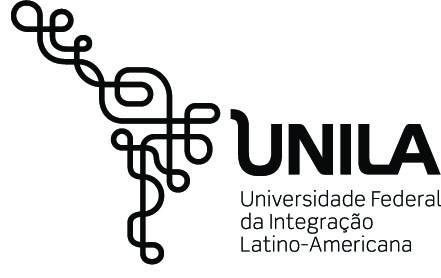 PROGRAMA DE PÓS-GRADUAÇÃO EM BIOCIÊNCIASTÍTULO DA DISSERTAÇÃONOME COMPLETO DO AUTORFoz do IguaçuAnoINSTITUTO LATINO-AMERICANO DE CIÊNCIAS DA VIDA E DA NATUREZA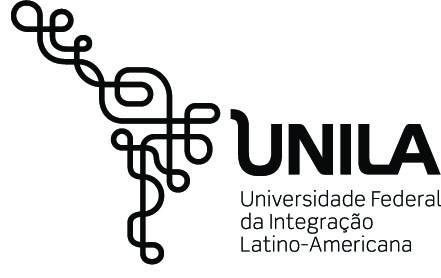 PROGRAMA DE PÓS-GRADUAÇÃO EM BIOCIÊNCIASTÍTULO DA DISSERTAÇÃONOME COMPLETO DO AUTORDissertação de mestrado apresentada ao Programa de Pós-Graduação em Biociências, do Instituto Latino-Americano de Ciências da Vida e da Natureza, da Universidade Federal da Integração Latino-Americana, como requisito parcial à obtenção do título de Mestre em Ciências.Orientador: Prof. Dr. Coorientador: Prof. Dr. Foz do IguaçuAnonome do autortítulo do trabalho:Dissertação de mestrado apresentada ao Programa de Pós-Graduação em Biociências, do Instituto Latino-Americano de Ciências da Vida e da Natureza, da Universidade Federal da Integração Latino-Americana, como requisito parcial à obtenção do título de Mestre em Ciências.BANCA EXAMINADORA________________________________________Dr. (Nome do orientador)OrientadorUNILA________________________________________Dr. (Nome do Professor)(Sigla da Instituição)________________________________________Dr. (Nome do Professor)(Sigla da Instituição)Foz do Iguaçu, _____ de ___________ de ______.Ficha catalográficaDedico este trabalho a.........(opcional)AGRADECIMENTO (S) (opcional)Em primeiro lugar agradeço ao meu professor orientador não só pela constante orientação neste trabalho, mas sobretudo pela sua amizade..Aos professores da banca pelas orientações...Aos colegas de curso....Os nossos pais amam-nos porque somosseus filhos, é um fato inalterável. Nos momentosde sucesso, isso pode parecer irrelevante,mas nas ocasiões de fracasso,oferecem um consolo e uma segurançaque não se encontram em qualquer outro lugar. Bertrand Russell(Epígrafe - opcional)SOBRENOME, Nome do(s) autor(es). Título: subtítulo. Ano. Número de páginas. Dissertação de mestrado do Programa de Pós-Graduação em Biociências – Universidade Federal da Integração Latino-Americana, Foz do Iguaçu, ano.RESUMODe 150 a 500 palavras em espaço simples e sem parágrafos. Deve apresentar de forma concisa os objetivos, metodologia e os resultados alcançados. Utilizar o verbo na voz ativa. Espaçamento simples, sem recuo de parágrafos.Um espaço entre o resumo e palavras-chave.Palavras-chave: Palavra 1. Palavra 2. Palavra 3. Palavra 4. Palavra 5.SOBRENO, Nombre del (de los) autor(es). Título: subtítulo. Número de páginas. Disertación de maestría del Programa de Postgrado en Biociencias - Universidad Federal de la Integración Latinoamericana, Foz do Iguaçu, año.
RESUMEN

De 150 a 500 palabras en espacio simple y sin párrafos. Debe presentar de forma concisa los objetivos, metodología y los resultados alcanzados. Utilizar el verbo en la voz activa. Espaciado simple, sin sangría de párrafos.Un espacio entre el resumen y las palabras clave.Palabras clave: Palabra clave 1. Palabra clave 2. Palabra clave 3. Palabra clave 4. Palabra clave 5.LAST NAME, Name of the author(s). Title: subtitle. Year. Number of pages. Master's thesis of the Graduate Program in Biosciences - Federal University of Latin American Integration, Foz do Iguaçu, year.ABSTRACTFrom 150 to 500 words in single space and without paragraphs. It should present in a concise manner the objectives, methodology and results achieved. Use the verb in the active voice. Simple spacing, no paragraph indents.A space between the abstract and the keywords.Keywords: Keyword 1. Keyword 2. Keyword 3. Keyword 4. Keyword 5.LISTA DE ILUSTRAÇÕES (OPCIONAL)Figura 1 – Título da figura	00Figura 2 – Título da figura	00Figura 3 – Título da figura	00Figura 4 – Título da figura	00Figura 5 – Título da figura	00Se necessário recomenda-se a elaboração de lista própria para cada tipo de ilustração, por exemplo (Uma lista por página):LISTA DE FOTOGRAFIAS (OPCIONAL)Fotografia 1 – Título da fotografia	00Fotografia 2 – Título da fotografia	00Fotografia 3 – Título da fotografia	00LISTA DE QUADROS (OPCIONAL)Quadro 1 – Título do quadro	00Quadro 2 – Título do quadro	00Quadro 3 – Título do quadro	00LISTA DE TABELAS (OPCIONAL)Tabela 1 – Título da tabela	00Tabela 2 – Título da tabela	00Tabela 3 – Título da tabela	00Tabela 4 – Título da tabela	00Tabela 5 – Título da tabela	00LISTA DE ABREVIATURAS E SIGLAS (OPCIONAL)ABNT	Associação Brasileira de Normas TécnicasILAACH	Instituto Latino-Americano de Arte, Cultura e HistóriaILACVN	Instituto Latino-Americano de Ciências da Vida e da NaturezaILAESP	Instituto Latino-Americano de Economia, Sociedade e PolíticaILATT	Instituto Latino-Americano de Tecnologia, Infraestutura eUFPR	Universidade Federal do ParanáUNILA	Universidade Federal da Integração Latino-AmericanaSUMÁRIO1 INTRODUÇÃO	202. OBJETIVOS	212.1 Geral	212.2 Específicos	213 MATERIAL E MÉTODOS	224 RESULTADOS	235 DISCUSSÃO	246 CONSIDERAÇÕES FINAIS	287 REFERÊNCIAS	291 INTRODUÇÃO1.1 Referencial teórico1.2 Justificativa1.3 Pergunta Norteadora e Hipótese (quando houver)Seção de apresentação do trabalho. Precisa expor a delimitação do trabalho (finalidade e os objetivos da pesquisa) e outros elementos para situar o leitor com a temática. A formatação do texto é espaço entrelinhas de 1,5 cm e parágrafos de 3 cm de recuo esquerdo.Numeração: A partir desta página aparece a numeração no canto superior direito, em algarismos arábicos (1,2,3,4...), mas deve considerar a contagem a partir da folha de rosto.Informar fontes financiadoras do trabalho, se houver.2. OBJETIVOS 2.1 Geral2.2 Específicos 3 MATERIAL E MÉTODOS4 RESULTADOS5 DISCUSSÃOExemplos de ilustrações no textoDe acordo com a norma as ilustrações e tabelas devem ser citadas no texto e inseridas perto do trecho a que se refere.Quadro 1 – Principais bases de dados bibliográficas de interesse para a área de saúde pública disponíveis para acesso na Biblioteca da Faculdade de Saúde Pública da USP*, em 2002.     Fonte: USP, 2002, p. 21Desenho 1 – Croqui Niemeyer para o projeto da UNILA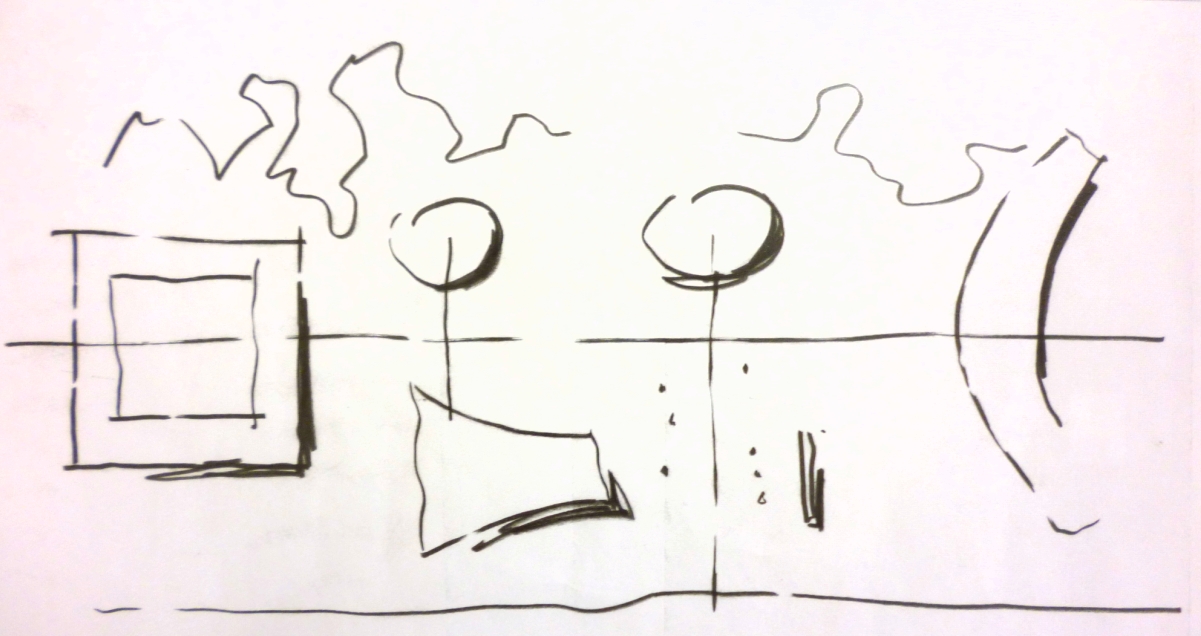 Foto 1 – Cataratas de Foz do Iguaçu (Parque Nacional do Iguaçu)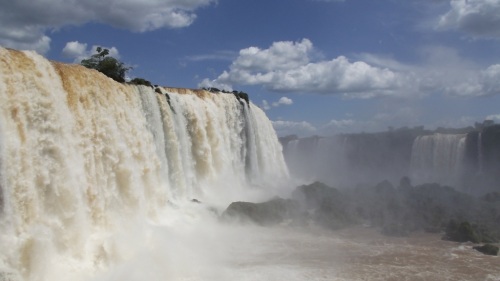 Tabela 1 – Distribuição da informação recuperada na BVS* sobre América Latina por base de dados		            Fonte: o autor, 2014Gráfico 1 – Utilização de recursos digitais em sala de aula pelos professores da UFPE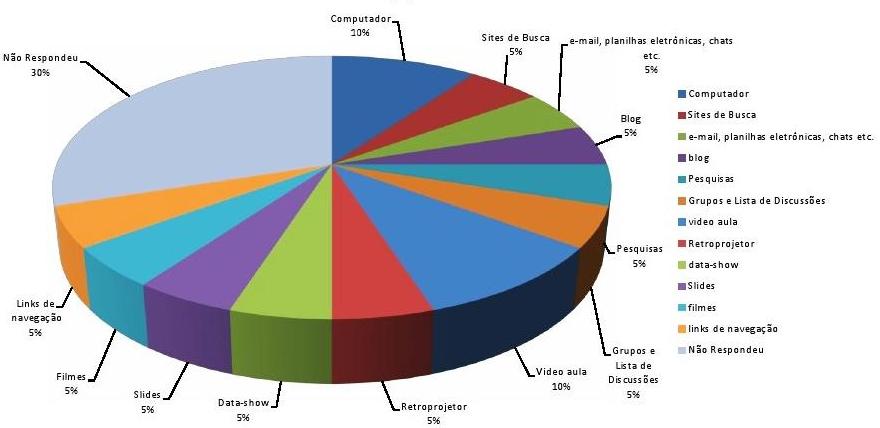   Fonte: CARVALHO, 2012, p. 256 CONSIDERAÇÕES FINAISParte final do trabalho, onde deve responder às questões da pesquisa de forma coerente e objetiva, lembrando ao leitor todos os tópicos que foram abordados. Neste local pode-se fazer recomendações e sugestões para trabalhos futuros.7 REFERÊNCIASEx. (Livro no todo)SOBRENOME, Nome. Título da obra. edição. Cidade:  Editora, Ano de Publicação.Ex. (Capítulo de Livro)SOBRENOME, Nome. Título do capítulo. In: SOBRENOME, Nome. Título do livro: subtítulo. Edição. Local: editora, ano. p. inicial-final.Ex. (Artigo de revista)SOBRENOME, Nome (Autor do artigo). Título do artigo. Nome da Revista, local, v. , n. , p. inicial-final, mês ano.Ex. (Artigo da internet)SOBRENOME, Nome. Título da página. Disponível em:<http:/www.editora.com.br>. Acesso em: 23 jun. 2001.Ex. (Evento)SOBRENOME, Nome. Título do trabalho. In: NOME DO EVENTO, número, ano, Local. Anais... Local de publicação: Editora, ano. p. Inicial-final.Formatação:Alinhamento a esquerda.Espaçamento simples.Um espaço separando cada referência.APÊNDICESElemento opcional. Colocado após as referências.Constituído de informações elaboradas pelo autor do trabalho, não incluídas no texto. Os apêndices são identificados por letras maiúsculas consecutivas, travessão e pelos respectivos títulos.ANEXOSElemento opcional.Colocado após os apêndices (caso exista apêndices, senão vem após as referências). Constituído de informações não elaboradas pelo autor do trabalho, que serve de fundamentação, comprovação e ilustração.NOME DA BASEINSTITUIÇÃO RESPONSÁVEL/ ABRANGÊNCIAPERÍODOLILACSBIREME (Sistema Latino-Americano e do Caribe de Informação em Ciências da Saúde) divulga a literatura convencional e não-convencional em ciências da saúde, gerada na América Latina e Caribe.Década de 80 em dianteREPIDISCARede Pan-Americana de Informação e Documentação em Engenharia Sanitária e Ciências do Ambiente, com sede no Peru, divulga todo tipo de literatura na área de meio ambiente, engenharia sanitária, ecologia, etc.Década de 70 em dianteMEDLINENational Library of Medicine (NLM), com referências e resumos de artigos de periódicos em medicina e áreas afins.1966 em dianteSociologial AbstractsCompilada pela Sociologial Abstracts Inc., contém referências bibliográficas e resumos de diferentes tipos de documentos em sociologia e disciplinas correlatas, incluindo teses.1974 em dianteHuman NutritionProduzida pela CABI (Commowealth Agricultural Bureau International), com referências e resumos da literatura em nutrição humana.1982 em dianteERICEducational Resources Information Center produzida pelo US Department of Education, indexa artigos de periódicos da área de educação....PubMEDInclui, além da base MEDLINE, outros registros incluídos no Index Medicus (“Old Medline”).1950 em dianteFSTAFood Science and Technology Abstracts, produzida pelo International Food Information Service, USA. Cobre todas as áreas de ciências de alimentos, tecnologia de alimentos, nutrição humana, biotecnologia, toxicologia, embalagem e engenharia.1975PsycInfoProduzida pela American Psychological Association – APA, com citações e resumos de artigos e outros tipos de documentos no campo da psicologia e disciplinas relacionadas.1887 em diante.BASE DE DADOSARTIGOSMEDLINE108LILACS52IBECS (Espanha)3Index Psi Periódicos Técnico-Científicos3TOTAL166